Anyone selected for presentation, will receive a 10% discount code for use on the full 3-day conference price.Please select the session(s) that best describe the theme of the session (max two).  Please email your completed form to psi2022@mci-group.comPresentation / Presenter Details(Copy pages for subsequent presenter details and abstracts to be included in the session, completing applicable information):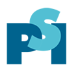 2022 PSI ANNUAL CONFERENCECONTRIBUTED SESSION SUBMISSION FORM Gothia Towers, Gothenburg, Sweden, 12 to 15 June 2022Presentations may be any day from the 13 - 15 June.Session Title:Session Lead Contact Email:Affiliation & Country:Duration of session (select preference)60 minutes90 minutes90 minutesNo preferenceIf you expressed a preference, would you also present for the other duration if required?YesYesNoNoShort text (50 words) for inclusion in the conference program telling the audience why they should attend this sessionOptional: include a head & shoulders photo of the presenting authors to the abstract submission.  Photos will be used for the conference website and promotion and will only be used if the session/presentation is accepted.Optional: include a head & shoulders photo of the presenting authors to the abstract submission.  Photos will be used for the conference website and promotion and will only be used if the session/presentation is accepted.Optional: include a head & shoulders photo of the presenting authors to the abstract submission.  Photos will be used for the conference website and promotion and will only be used if the session/presentation is accepted.Optional: include a head & shoulders photo of the presenting authors to the abstract submission.  Photos will be used for the conference website and promotion and will only be used if the session/presentation is accepted.Optional: include a head & shoulders photo of the presenting authors to the abstract submission.  Photos will be used for the conference website and promotion and will only be used if the session/presentation is accepted.Accelerating innovation (e.g. learnings from the pandemic)Accelerating innovation (e.g. learnings from the pandemic)Analysis of ‘big’ dataAnalysis of ‘big’ dataAnalysis of safety dataAnalysis of safety dataBayesianBayesianData visualisation and animationData visualisation and animationDecision makingDecision makingDesign and analysis of adaptive trialsDesign and analysis of adaptive trialsEstimands: methods, theory and case studiesEstimands: methods, theory and case studiesMaster protocols and platform trialsMaster protocols and platform trialsNon-clinical and early phaseNon-clinical and early phaseNon-parametricNon-parametricUse of external dataUse of external dataOtherTopic:Session Abstract (if applicable) (limit to 250 words):Title:Author(s):Presenting / Contact Author:Email:Affiliation & Country:Biography of presenting author:(max 250 words)Short text (50 words) for inclusion in the conference program telling the audience why they should attend this presentation (if applicable)Presentation Abstract (if applicable) (limit to 250 words):